LIVE SPORTS COVERAGESingle camera video coverage of one (1) game. Coverage includes live 2-man audio commentary & dynamic integrated scoreboard overlays. Includes Personal Video Vault (PVV) access for 1 account. BRONZE: Single Camera w/2-man commentary	$   250.00 SILVER: Single Camera w/2-man commentary & Pay-Per-View live streaming	$   300.00 GOLD: Single Camera w/2-man commentary & Free live streaming	$   375.00MULTI-GAME DISCOUNTS: 3 Games = 10% discount, 5 Games = 20% discount, 10+ packages = 30% discountHIGHLIGHT REELSDynamic Edited Reels that showcase an individual player’s or an entire team’s best moments from selected games. Includes game footage with live audio commentary, music, graphics, and a player/team profile. Also includes one (1) personalized DVD & posting of footage on our website & YouTube channel. CAMEO: HIGHLIGHT REEL w/CLIPS FROM 1-2 GAMES	$   250.00 PLAYMAKER: HIGHLIGHT REEL w/CLIPS FROM 3 GAMES	$   350.00 GOAL-SCORER: HIGHLIGHT REEL w/CLIPS FROM 4 GAMES	$   400.00MULTI-REEL DISCOUNT: 10% off per additional reel ordered up to 30% off for all reels.RECRUITING DVDSDynamic Edited Reels that showcase a player’s talents for junior/college recruiters. Reels feature HD game footage (single, isolated-camera), an interview with the player & their coach, a player profile, music, and graphics. Also includes one (1) personalized DVD & posting of footage on our website & YouTube channel.
 ROCKET RICHARD: CLIPS FROM 2 GAMES & PLAYER/COACH INTERVIEW	$   350.00 BOBBY ORR: CLIPS FROM 3 GAMES & PLAYER/COACH INTERVIEW	$   500.00 MARIO LEMIEUX: CLIPS FROM 4 GAMES & PLAYER/COACH INTERVIEW	$   625.00MULTI-REEL DISCOUNT: 10% off per additional reel ordered up to 30% off for all reels.SKILLS ASSESSMENTSA multitude of services that can assist coaches in evaluating their team or provide players with specialized footage for junior/college recruiters. Each reel features HD game footage (single, isolated-camera). Includes digital file transfer & posting of footage on our website & YouTube channel. COACHES’ FILM: Single Camera (unedited)	$   100.00 COACHES’ FILM: Single Camera (edited – coach’s selections)	$   150.00 RAW FOOTAGE REEL: Single Camera (edited – 1 player, all shifts/chances)	$   150.00 PERSONAL PRACTICE SHOOT: Multi-Camera (edited – drills of client’s choice)	$   250.00MULTI-GAME DISCOUNTS: 3 Games = 10% discount, 5 Games = 15% discount, 10+ packages = 20% discountNOTESAdditional Footage to Edit – Highlight Reels: $50.00 per game, Recruiting DVDs: $75.00 per gameAdditional PVV access or DVDs of games: Please inquire at time of purchase.Up to 25% discount if game, practice or interview footage is provided by the client.ORDER SUMMARYSUBTOTAL: $ 0.00ADDITIONAL GAMES (# 0 ): $ 0.00 + ADDITIONAL REELS (# 0 ): $ 0.00 + ADDITIONAL FEES: $ 0.00PROMO CODE (if applicable):       / DISCOUNT: $ 0.00TOTAL: $ 0.00Please see additional fees list and complete shipping/billing info on Page 2 ADDITIONAL FEESOrder completion time varies depending on type of service. Please inquire at time of purchase.Additional Fees may apply for Group or International orders. Please inquire at time of purchase.We are based in San Jose, CA. Additional fees may apply for services that require travel out of the area.PAYMENT/SHIPPING INFOCASH ($      )	CHECK (#      )		CREDIT or DEBIT CARD 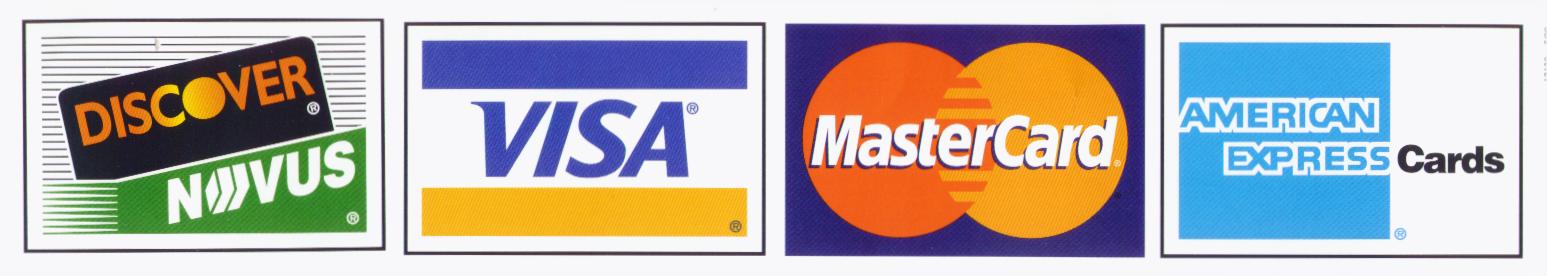 CREDIT/DEBIT CARD #     				EXP      		CVV      NAME      	SHIPPING/BILLING ADDRESS      CITY      				STATE   		ZIP      PHONE (   )      		EMAIL      Please make checks payable to: BLACK DOG ENTERPRISESNote: A $25 returned check service charge is assessed for each dishonored check the bank returns.